Uniwersytet Medyczny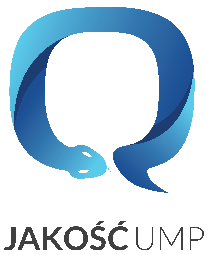 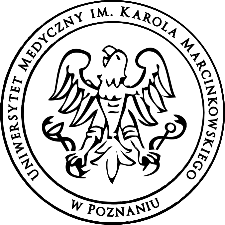 im. Karola Marcinkowskiego w PoznaniuProcedura przenosin studentów z innej uczelni na UMP, przenosin międzywydziałowych oraz międzykierunkowychStudent innej uczelni, po zaliczeniu I-go roku studiów może ubiegać się o przyjęcie na studia na tym samym kierunku studiów na Uniwersytecie Medycznym im. Karola Marcinkowskiego w Poznaniu.Student UMP po zaliczeniu I-go roku studiów może ubiegać się o przeniesienie na inny Wydział bądź kierunek studiów. Przeniesienie na inny Wydział wymaga zgody obu Dziekanów; przeniesienie na inny kierunek wymaga zgody Dziekana.Wzór wniosku o wyrażenie zgody na przeniesienie z innej uczelni/ innego Wydziału/ innego kierunku, określa załącznik procedury.Kandydat zobowiązany jest do spełnienia wszystkich warunków przeniesienia określonych w Regulaminie Studiów UMP.Ustala się wspólny dla wszystkich Wydziałów termin przyjmowania od kandydatów wniosków o przenosiny – od 1 do 31 sierpnia danego roku dla roku akademickiego rozpoczynającego się 1 października. Najpóźniej 30 czerwca termin zostaje opublikowany na stronach internetowych wydziałów.Ranking kandydatów powinien zostać opracowany do 20 września danego roku.Decyzje w sprawie przenosin powinny być wydane do 25 września.Zadania Dziekanatów:Przyjmowanie wniosków, weryfikacja złożonych dokumentów i prowadzenie rejestru wniosków,Udzielanie informacji kandydatom,Wzywanie do uzupełnienia ew. braków w dokumentacji,Przygotowanie dokumentacji na Posiedzenie Władz Dziekańskich, Przygotowanie rankingu kandydatów do 20 września danego roku.Przygotowanie oraz wysyłka pisma do kandydata z informacją o przyjęciu oraz warunkach przyjęcia:I.	wykaz przedmiotów zaliczonych, II.	wykaz różnic programowych,III.	informacja o sposobie realizacji zajęć, w tym zgoda na indywidualną organizację zajęć lub urlop z możliwością weryfikacji efektów uczenia się,IV.	wysokość opłat dodatkowych.Przygotowanie i wysyłka decyzji administracyjnej w sprawie odmowy przyjęcia, Archiwizacja dokumentacji kandydata dla którego podjęto decyzję negatywną,Przekazanie do UCOS dokumentacji kandydata przyjętego wraz z pismem o warunkach przyjęcia (egzemplarz do akt)Przygotowanie zakładki „PRZENOSINY” na wydziałowej stronie www,Zamieszczanie i aktualizacja informacji o warunkach przenosin w zakładce „PRZENOSINY”.Zadania UCOS:Przyjęcie z Dziekanatu akt kandydata przyjętego,Czynności związane z wprowadzeniem nowego studenta do systemu (w tym również założenie teczki osobowej, wydanie legitymacji i identyfikatora, skierowanie na badania lekarskie etc.),Nadanie studentowi grupy dziekańskiej w systemie,Wprowadzenie przedmiotów wynikających z różnic programowych do systemu wraz z aktualizacją zajęć w bieżącym roku akademickim, zgodnie z ramowym planem studiów na danym roku studiów,Uzgodnienie ze studentem planu zajęć w celu wprowadzenia w systemie IOZWprowadzenie naliczeń do systemu SIANO za różnice programowe ewentualnie inne opłaty związane z rozpoczęciem studiów przez studenta przyjętego w ramach przenosin,Uzupełnienie w systemie dotychczasowego toku studiów.	